REGISTRO DE OBSERVADORES PARA LA CONVOCATORIA PARA ELEGIR UN MAGISTRADO DE LA SALA SUPERIOR DEL TRIBUNAL DE JUSTICIA ADMINISTRATIVA DEL ESTADO DE JALISCOCOMISIÓN DE SEGURIDAD Y JUSTICIA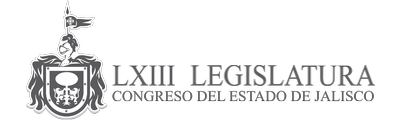 Formato Registro ObservadoresFormato Registro ObservadoresFormato Registro ObservadoresFormato Registro ObservadoresFormato Registro ObservadoresFormato Registro ObservadoresFormato Registro ObservadoresFormato Registro ObservadoresFormato Registro ObservadoresFormato Registro ObservadoresFormato Registro ObservadoresFormato Registro ObservadoresPrimer apellidoPrimer apellidoPrimer apellidoSegundo apellidoSegundo apellidoSegundo apellidoSegundo apellidoSegundo apellidoSegundo apellidoSegundo apellidoNombre(s)Nombre(s)Profesión y/o ocupación Profesión y/o ocupación Profesión y/o ocupación Correo electrónicoCorreo electrónicoNúmero telefónicoNúmero telefónicoNúmero telefónicoIndicar convocatoria que desea participar Indicar convocatoria que desea participar Indicar convocatoria que desea participar Indicar convocatoria que desea participar Indicar convocatoria que desea participar Indicar convocatoria que desea participar Indicar convocatoria que desea participar Indicar convocatoria que desea participar Indicar convocatoria que desea participar Indicar convocatoria que desea participar Indicar convocatoria que desea participar Indicar convocatoria que desea participar /LXIII/23/LXIII/23/LXIII/23/LXIII/23/LXIII/23/LXIII/23Señalar en su caso Organización Civil a la que perteneceSeñalar en su caso Organización Civil a la que perteneceSeñalar en su caso Organización Civil a la que perteneceSeñalar en su caso Organización Civil a la que perteneceSeñalar en su caso Organización Civil a la que perteneceSeñalar en su caso Organización Civil a la que perteneceSeñalar en su caso Organización Civil a la que perteneceSeñalar en su caso Organización Civil a la que perteneceSeñalar en su caso Organización Civil a la que perteneceSeñalar en su caso Organización Civil a la que perteneceSeñalar en su caso Organización Civil a la que perteneceSeñalar en su caso Organización Civil a la que perteneceDescripción breve de interés que motiva a participar en el proceso como observador Descripción breve de interés que motiva a participar en el proceso como observador Descripción breve de interés que motiva a participar en el proceso como observador Descripción breve de interés que motiva a participar en el proceso como observador Descripción breve de interés que motiva a participar en el proceso como observador Descripción breve de interés que motiva a participar en el proceso como observador Descripción breve de interés que motiva a participar en el proceso como observador Descripción breve de interés que motiva a participar en el proceso como observador Descripción breve de interés que motiva a participar en el proceso como observador Descripción breve de interés que motiva a participar en el proceso como observador Descripción breve de interés que motiva a participar en el proceso como observador Descripción breve de interés que motiva a participar en el proceso como observador Documento que debe anexar a la solicitudDocumento que debe anexar a la solicitudDocumento que debe anexar a la solicitudDocumento que debe anexar a la solicitudDocumento que debe anexar a la solicitudDocumento que debe anexar a la solicitudDocumento que debe anexar a la solicitudDocumento que debe anexar a la solicitudDocumento que debe anexar a la solicitudDocumento que debe anexar a la solicitudDocumento que debe anexar a la solicitudDocumento que debe anexar a la solicitudCopia simple de identificación (INE, LICENCIA O CÉDULA PROFESIONAL, PASAPORTE)Copia simple de identificación (INE, LICENCIA O CÉDULA PROFESIONAL, PASAPORTE)Copia simple de identificación (INE, LICENCIA O CÉDULA PROFESIONAL, PASAPORTE)Copia simple de identificación (INE, LICENCIA O CÉDULA PROFESIONAL, PASAPORTE)Copia simple de identificación (INE, LICENCIA O CÉDULA PROFESIONAL, PASAPORTE)Copia simple de identificación (INE, LICENCIA O CÉDULA PROFESIONAL, PASAPORTE)Copia simple del acta constitutiva de la organización civil o asociación civilCopia simple del acta constitutiva de la organización civil o asociación civilCopia simple del acta constitutiva de la organización civil o asociación civilCopia simple del acta constitutiva de la organización civil o asociación civilCopia simple del acta constitutiva de la organización civil o asociación civilCopia simple del acta constitutiva de la organización civil o asociación civilFecha de solicitud Fecha de solicitud Firma Firma Firma AVISO DE PRIVACIDAD LOS DATOS PERSONALES RECABADOS SERÁN PROTEGIDOS, INCORPORADOS Y TRATADOS EN LA BASE DE DATOS PERSONALES CORRESPONDIENTES DE CONFORMIDAD CON LO DISPUESTO POR LA LEY DE PROTECCIÓN DE DATOS PERSONALES EN POSESIÓN DE SUJETOS OBLIGADOS DEL ESTADO DE JALISCO Y SUS MUNICIPIOS Y DE ACUERDO AL AVISO DE PRIVACIDAD, QUE PUEDE CONSULTAR, EN EL SIGUIENTE LINK  https://www.congresojal.gob.mx/AVISO DE PRIVACIDAD LOS DATOS PERSONALES RECABADOS SERÁN PROTEGIDOS, INCORPORADOS Y TRATADOS EN LA BASE DE DATOS PERSONALES CORRESPONDIENTES DE CONFORMIDAD CON LO DISPUESTO POR LA LEY DE PROTECCIÓN DE DATOS PERSONALES EN POSESIÓN DE SUJETOS OBLIGADOS DEL ESTADO DE JALISCO Y SUS MUNICIPIOS Y DE ACUERDO AL AVISO DE PRIVACIDAD, QUE PUEDE CONSULTAR, EN EL SIGUIENTE LINK  https://www.congresojal.gob.mx/AVISO DE PRIVACIDAD LOS DATOS PERSONALES RECABADOS SERÁN PROTEGIDOS, INCORPORADOS Y TRATADOS EN LA BASE DE DATOS PERSONALES CORRESPONDIENTES DE CONFORMIDAD CON LO DISPUESTO POR LA LEY DE PROTECCIÓN DE DATOS PERSONALES EN POSESIÓN DE SUJETOS OBLIGADOS DEL ESTADO DE JALISCO Y SUS MUNICIPIOS Y DE ACUERDO AL AVISO DE PRIVACIDAD, QUE PUEDE CONSULTAR, EN EL SIGUIENTE LINK  https://www.congresojal.gob.mx/AVISO DE PRIVACIDAD LOS DATOS PERSONALES RECABADOS SERÁN PROTEGIDOS, INCORPORADOS Y TRATADOS EN LA BASE DE DATOS PERSONALES CORRESPONDIENTES DE CONFORMIDAD CON LO DISPUESTO POR LA LEY DE PROTECCIÓN DE DATOS PERSONALES EN POSESIÓN DE SUJETOS OBLIGADOS DEL ESTADO DE JALISCO Y SUS MUNICIPIOS Y DE ACUERDO AL AVISO DE PRIVACIDAD, QUE PUEDE CONSULTAR, EN EL SIGUIENTE LINK  https://www.congresojal.gob.mx/AVISO DE PRIVACIDAD LOS DATOS PERSONALES RECABADOS SERÁN PROTEGIDOS, INCORPORADOS Y TRATADOS EN LA BASE DE DATOS PERSONALES CORRESPONDIENTES DE CONFORMIDAD CON LO DISPUESTO POR LA LEY DE PROTECCIÓN DE DATOS PERSONALES EN POSESIÓN DE SUJETOS OBLIGADOS DEL ESTADO DE JALISCO Y SUS MUNICIPIOS Y DE ACUERDO AL AVISO DE PRIVACIDAD, QUE PUEDE CONSULTAR, EN EL SIGUIENTE LINK  https://www.congresojal.gob.mx/AVISO DE PRIVACIDAD LOS DATOS PERSONALES RECABADOS SERÁN PROTEGIDOS, INCORPORADOS Y TRATADOS EN LA BASE DE DATOS PERSONALES CORRESPONDIENTES DE CONFORMIDAD CON LO DISPUESTO POR LA LEY DE PROTECCIÓN DE DATOS PERSONALES EN POSESIÓN DE SUJETOS OBLIGADOS DEL ESTADO DE JALISCO Y SUS MUNICIPIOS Y DE ACUERDO AL AVISO DE PRIVACIDAD, QUE PUEDE CONSULTAR, EN EL SIGUIENTE LINK  https://www.congresojal.gob.mx/AVISO DE PRIVACIDAD LOS DATOS PERSONALES RECABADOS SERÁN PROTEGIDOS, INCORPORADOS Y TRATADOS EN LA BASE DE DATOS PERSONALES CORRESPONDIENTES DE CONFORMIDAD CON LO DISPUESTO POR LA LEY DE PROTECCIÓN DE DATOS PERSONALES EN POSESIÓN DE SUJETOS OBLIGADOS DEL ESTADO DE JALISCO Y SUS MUNICIPIOS Y DE ACUERDO AL AVISO DE PRIVACIDAD, QUE PUEDE CONSULTAR, EN EL SIGUIENTE LINK  https://www.congresojal.gob.mx/AVISO DE PRIVACIDAD LOS DATOS PERSONALES RECABADOS SERÁN PROTEGIDOS, INCORPORADOS Y TRATADOS EN LA BASE DE DATOS PERSONALES CORRESPONDIENTES DE CONFORMIDAD CON LO DISPUESTO POR LA LEY DE PROTECCIÓN DE DATOS PERSONALES EN POSESIÓN DE SUJETOS OBLIGADOS DEL ESTADO DE JALISCO Y SUS MUNICIPIOS Y DE ACUERDO AL AVISO DE PRIVACIDAD, QUE PUEDE CONSULTAR, EN EL SIGUIENTE LINK  https://www.congresojal.gob.mx/AVISO DE PRIVACIDAD LOS DATOS PERSONALES RECABADOS SERÁN PROTEGIDOS, INCORPORADOS Y TRATADOS EN LA BASE DE DATOS PERSONALES CORRESPONDIENTES DE CONFORMIDAD CON LO DISPUESTO POR LA LEY DE PROTECCIÓN DE DATOS PERSONALES EN POSESIÓN DE SUJETOS OBLIGADOS DEL ESTADO DE JALISCO Y SUS MUNICIPIOS Y DE ACUERDO AL AVISO DE PRIVACIDAD, QUE PUEDE CONSULTAR, EN EL SIGUIENTE LINK  https://www.congresojal.gob.mx/AVISO DE PRIVACIDAD LOS DATOS PERSONALES RECABADOS SERÁN PROTEGIDOS, INCORPORADOS Y TRATADOS EN LA BASE DE DATOS PERSONALES CORRESPONDIENTES DE CONFORMIDAD CON LO DISPUESTO POR LA LEY DE PROTECCIÓN DE DATOS PERSONALES EN POSESIÓN DE SUJETOS OBLIGADOS DEL ESTADO DE JALISCO Y SUS MUNICIPIOS Y DE ACUERDO AL AVISO DE PRIVACIDAD, QUE PUEDE CONSULTAR, EN EL SIGUIENTE LINK  https://www.congresojal.gob.mx/AVISO DE PRIVACIDAD LOS DATOS PERSONALES RECABADOS SERÁN PROTEGIDOS, INCORPORADOS Y TRATADOS EN LA BASE DE DATOS PERSONALES CORRESPONDIENTES DE CONFORMIDAD CON LO DISPUESTO POR LA LEY DE PROTECCIÓN DE DATOS PERSONALES EN POSESIÓN DE SUJETOS OBLIGADOS DEL ESTADO DE JALISCO Y SUS MUNICIPIOS Y DE ACUERDO AL AVISO DE PRIVACIDAD, QUE PUEDE CONSULTAR, EN EL SIGUIENTE LINK  https://www.congresojal.gob.mx/AVISO DE PRIVACIDAD LOS DATOS PERSONALES RECABADOS SERÁN PROTEGIDOS, INCORPORADOS Y TRATADOS EN LA BASE DE DATOS PERSONALES CORRESPONDIENTES DE CONFORMIDAD CON LO DISPUESTO POR LA LEY DE PROTECCIÓN DE DATOS PERSONALES EN POSESIÓN DE SUJETOS OBLIGADOS DEL ESTADO DE JALISCO Y SUS MUNICIPIOS Y DE ACUERDO AL AVISO DE PRIVACIDAD, QUE PUEDE CONSULTAR, EN EL SIGUIENTE LINK  https://www.congresojal.gob.mx/